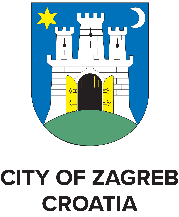 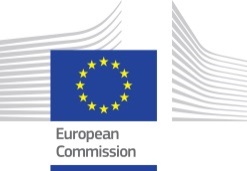 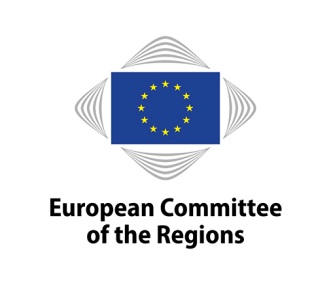 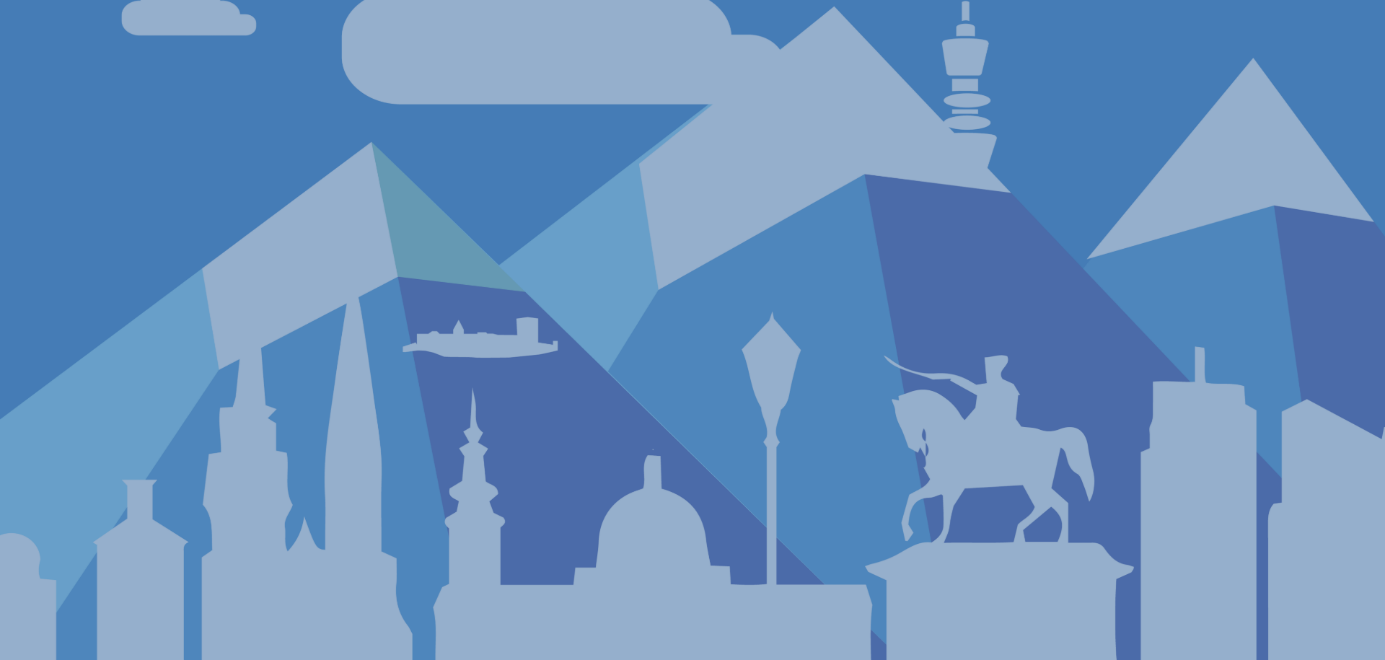 Knowledge Exchange Platform on Social Innovation Peer-to-peer Event in Zagreb – Croatia“Quadruple Helix approach to social innovation ‒ a key to success” (Model četverostruke spirale u socijalnim inovacijama – ključ uspjeha)30. – 31. siječanj 2020.30. siječanj:Studijske posjete za govornike15:00 – Sastajanje u Hotelu International (organizirani prijevoz autobusom) Tijekom autobusnog prijevoza predviđen je razgled Zagreba s lokalnim turističkim vodičem.15:30 – 16:15 Zagrebački inovacijski centar d.o.o. (ZICER) Osnovao ga je Grad Zagreb s ciljem poboljšanja poduzetničkog okruženja i društva u cijelosti. Poseban naglasak se stavlja na razvoj inovativnih visokotehnoloških proizvoda kroz pomno osmišljene programe inkubacije i akceleracije.16:45 – 17:45 Silent Café – socijalno poduzećeUgostiteljski objekt Udruge gluhih i nagluhih Grada Zagreba, jedini takve vrste u Hrvatskoj, koji zapošljava gluhe i nagluhe osobe. Osnovan je uz potporu Grada Zagreba.18:45 – Prijem u Palači Dverce Svečani prijem, večera i poslovno umrežavanje31. siječanj:Mjesto: 		Hotel International, Miramarska 24, Zagreb, Hrvatska 8:30 - 9:00		Registracija i kavaModerator: Ilaria D'Auri – EUROPEAN REGIONS RESEARCH & INNOVATION NETWORK09:00 – 09:30 Pozdravni govori i uvodJelena Pavičić Vukičević, dr. sc., zamjenica gradonačelnika Grada Zagreba, članica Odbora regijaMartin Baričević, načelnik općine Jasenica, predsjednik Hrvatske zajednice općinaDubravko Bilić, gradonačelnik Ludbreg, potpredsjednik Udruge gradova u Republici HrvatskojIgor Andrović, župan Virovitičko-podravske županijeMarija Pletikosa, državna tajnica u Ministarstvu za demografiju, obitelj, mlade i socijalnu politiku 9:30 – 11:15 Socijalne inovacije na europskoj razini (uključujući Obzor2020 projekte)Philippe Martin, Europska komisija, Glavna uprava za istraživanje i inovacije, Voditelj tima za socijalne inovacijeRisto Ravio, Europska komisija, Glavna uprava za zapošljavanje, socijalna pitanja i uključivanje, jedinica za stvaranje poslovaMarie Zvolska, Europski gospodarski i socijalni odborCatherine Naughton, European Disability ForumHanna Malik-Trocha, Grad Varšava, Odjel za socijalnu skrb i socijalne projekteEirini Kaldeli, Culture Labs – Recipes for Social Innovation (Obzor2020 EU projekt)Tally Hatzakis, Transport innovation for vulnerable to exclusion people needs satisfaction (Obzor2020 EU projekt)11:15 – 11:45	 Pauza za kavu11:45 – 13:00 Važnost socijalnih inovacija u Gradu ZagrebuOgnjen Andrić, Grad ZagrebŽeljka Kovačić, Razvojna agencija Zagreb za koordinaciju i poticanje regionalnog razvojaSanja Živković, Co-Impact Zaklada, članica European Venture Philantrophy Association (EVPA)Goran Denis Tomašković, “Sapuni s točkicama” socijalno poduzećeMirjana Juriša, „Silent Café“ socijalno poduzećeVišnja Majsec Sobota, Ustanova za profesionalnu rehabilitaciju i zapošljavanje osoba s invaliditetom, URIHO13:00 – 13:30 Rasprava s članovima Odbora regijaJasna Gabrič, načelnica općine TrbovljeMatteo Luigi Bianchi, član općinskog vijeća općine Morazzone Pitanja & Odgovori